								Wronki, dnia……………………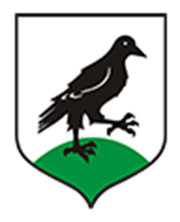 POTWIERDZENIE WOLIZAPISU DZIECKA DO SZKOŁY PODSTAWOWEJ                                   Potwierdzam wolę zapisu dziecka do klasy pierwszej:……………………………………………………………………………imię i nazwisko dziecka……………………………..                                                     ……………………………….     podpis matki/opiekunki prawnej						podpis ojca/opiekuna prawnegoDane osobowe zawarte w niniejszym wniosku i załącznikach do wniosku będą wykorzystywane wyłącznie dla potrzeb związanych z postępowaniem rekrutacyjnym, prowadzonym na podstawie ustawy z 14 grudnia 2016 r. - Prawo oświatowe (Dz.U. z 2017 r. poz. 59 z późn. zm.) i ustawy z 14 grudnia 2016 r. przepisy wprowadzające ustawę - Prawo oświatowe (Dz.U. z 2017 r. poz. 60 z późn. zm.).Administratorem danych osobowych zawartych we wniosku oraz załącznikach do wniosku są dyrektorzy szkół podstawowych. Nazwa szkołyAdres szkoły